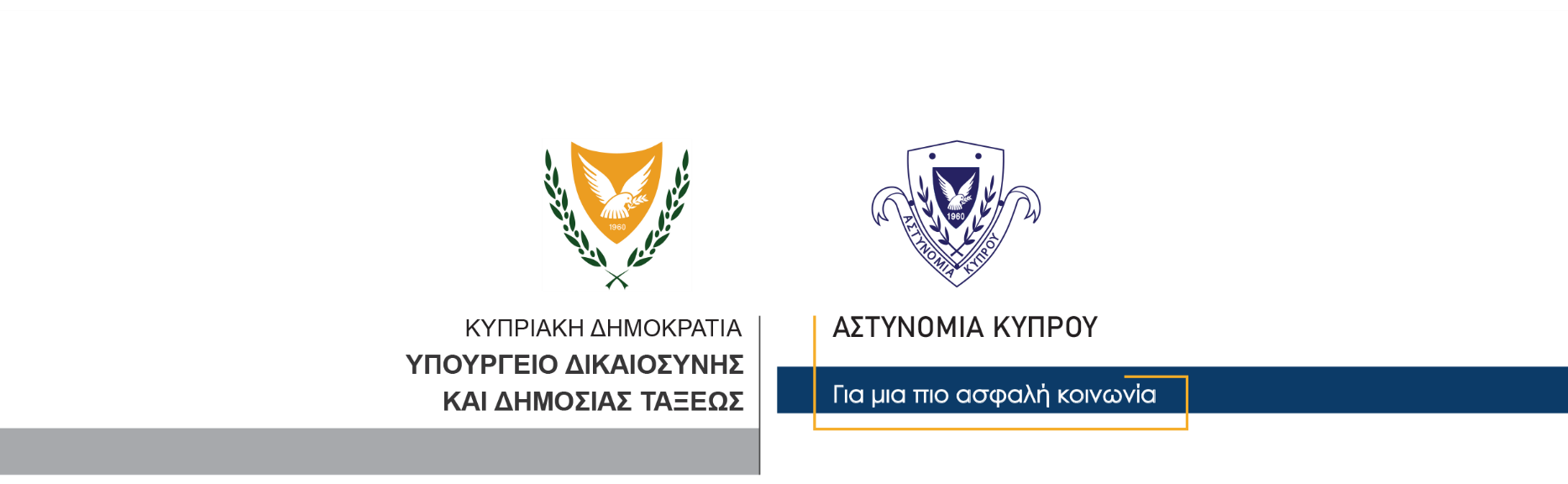 15 Νοεμβρίου, 2021  Δελτίο Τύπου 2Κατοχή αδασμολόγητων ειδών - Πρόκληση τροχαίων αδικημάτων 	Γύρω στις 10 σήμερα το πρωί, μέλη του ΟΠΕ στη Λάρνακα, έκαναν σήμα σε οδηγό οχήματος να σταματήσει, αλλά αυτός παρέλειψε να το πράξει, κατευθυνόμενος στο δρόμο Λάρνακας – Δεκέλειας.	 Λίγη ώρα αργότερα, έγινε κατορθωτή η ανακοπή του οχήματος, από τα μέλη του ΟΠΕ, του Αστυνομικού Σταθμού Ορόκλινης, καθώς και από μέλος του ΟΠΕ που ήταν εκτός υπηρεσίας. Όπως διαπιστώθηκε οδηγός ήταν 31χρονος, ενώ σε έρευνα που έγινε εντός του οχήματος, εντοπίστηκαν και κατασχέθηκαν 36 κούτες αδασμολόγητου καπνού. 	Τα κατασχεθέντα προϊόντα, καθώς και το όχημα του 31χρονου παραδόθηκαν σε λειτουργούς του Τμήματος Τελωνείων και η υπόθεση ρυθμίστηκε εξωδίκως (4.000 ευρώ). 	Επίσης, ο 31χρονος καταγγέλθηκε και για τις τροχαίες παραβάσεις που διέπραξε και τέθηκε υπό κράτηση. 	Το Τμήμα Τελωνείων συνεχίζει τις εξετάσεις. Κλάδος ΕπικοινωνίαςΥποδιεύθυνση Επικοινωνίας Δημοσίων Σχέσεων & Κοινωνικής Ευθύνης